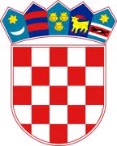 REPUBLIKA HRVATSKASISAČKO-MOSLAVAČKA ŽUPANIJAOPĆINA LIPOVLJANIOPĆINSKO VIJEĆEKLASA: 240-01/23-01/03URBROJ: 2176-13-01-23-01Lipovljani, 15. studenog 2023. godine Na temelju članka 17. stavka 1. Zakona o ublažavanju i uklanjanju posljedica prirodnih nepogoda (Narodne novine, broj: 16/19) i članka 26. Statuta Općine Lipovljani (Službeni vjesnik, broj: 14/21), Općinsko vijeće Općine Lipovljani na 18. sjednici održanoj 15. studenog 2023. godine, donosiODLUKUI.Donosi se Plan djelovanja u području prirodnih nepogoda za 2024. godinu za Općinu Lipovljani.Plan djelovanja u području prirodnih nepogoda za 2024. godinu priložen je uz ovu Odluku i čini njezin sastavni dio.II.Ova Odluka stupa na snagu osmi dan od dana objave u Službenom vjesniku.                                                                                                   PredsjednikTomislav Lukšić, dipl.ing.šum.